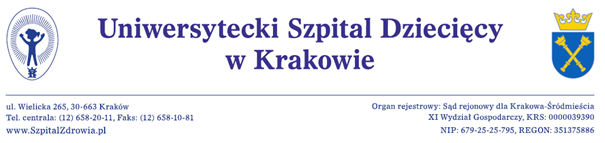 ZAŁĄCZNIK NR 3 DO SIWZ KALKULACJA CENOWA (TABELA III) – OPIS PRZEDMIOTU ZAMÓWIENIA  - ZESTAWIENIE WYMAGANYCH  PARAMETRÓW  TECHNICZNYCH (TABELA I oraz TABELA II)                     CYTOMETR PRZEPŁYWOWY 1 W cenie jednostkowej  należy uwzględnić wszystkie koszty wynikające z wymagań określonych w SIWZ.  2Jeżeli złożono ofertę, której wybór prowadziłby do powstania obowiązku podatkowego Zamawiającego Zamawiający w celu oceny takiej oferty dolicza do przedstawionej w niej ceny podatek od towarów i usług, który miałby obowiązek wpłacić zgodnie z obowiązującymi przepisami. Wykonawca, który oferuje Zamawiającemu dostawę w procedurze w której dochodzi do powstania obowiązku podatkowego Zamawiającego -  nie wypełnia kolumn  7 i 8, w takiej sytuacji w FORMULARZU OFERTY – załączniku nr 2 do SIWZ – wykonawca podaje wartość netto ( bez podatku od towarów i usług VAT)……………………………………………..podpisTABELA I.CYTOMETR PRZEPŁYWOWY [zwany także aparatem, sprzętem, urządzeniem, przedmiotem zamówienia, przedmiotem dostawy]TABELA I.CYTOMETR PRZEPŁYWOWY [zwany także aparatem, sprzętem, urządzeniem, przedmiotem zamówienia, przedmiotem dostawy]TABELA I.CYTOMETR PRZEPŁYWOWY [zwany także aparatem, sprzętem, urządzeniem, przedmiotem zamówienia, przedmiotem dostawy]DANE OFEROWANEGO PRZEDMIOTU ZAMÓWIENIA – wpisuje WykonawcaPełna nazwa oferowanego przedmiotu zamówieniaPełna nazwa oferowanego przedmiotu zamówieniaProducentProducentKraj pochodzeniaKraj pochodzeniaDystrybutor /SprzedawcaDystrybutor /SprzedawcaSerwis / Serwisy które Wykonawca dedykuje Zamawiającemu, które będą świadczyć objęte zamówieniem usługi gwarancyjne i serwisowe w okresie gwarancji i rękojmiSerwis własny Wykonawcy:Adres punktów serwisowych Dane kontaktowe: telefon, e-mailpod które Zamawiający może kierować zgłoszenia gwarancyjne/serwisoweSerwis / Serwisy które Wykonawca dedykuje Zamawiającemu, które będą świadczyć objęte zamówieniem usługi gwarancyjne i serwisowe w okresie gwarancji i rękojmiSerwis zlecony PodwykonawcomNazwy PodwykonawcówAdres punktów serwisowych Dane kontaktowe: telefon, e-mailpod które Zamawiający może kierować zgłoszenia gwarancyjne/serwisoweTABELA II.   ZESTAWIENIE PARAMETRÓW TECHNICZNYCH, FUNKCJONALNYCH, UŻYTKOWYCH ORAZ WARUNKÓW	CYTOMETR PRZEPŁYWOWY TABELA II.   ZESTAWIENIE PARAMETRÓW TECHNICZNYCH, FUNKCJONALNYCH, UŻYTKOWYCH ORAZ WARUNKÓW	CYTOMETR PRZEPŁYWOWY TABELA II.   ZESTAWIENIE PARAMETRÓW TECHNICZNYCH, FUNKCJONALNYCH, UŻYTKOWYCH ORAZ WARUNKÓW	CYTOMETR PRZEPŁYWOWY TABELA II.   ZESTAWIENIE PARAMETRÓW TECHNICZNYCH, FUNKCJONALNYCH, UŻYTKOWYCH ORAZ WARUNKÓW	CYTOMETR PRZEPŁYWOWY Kol.1Kol.2Kol.3Kol.4L.p.Wymagane przez Zamawiającego parametry, funkcje i warunki [w ramach przedmiotu zamówienia i oferowanej ceny przedmiotu zamówienia]Opis parametruMinimalne wartości wymagane przez ZamawiającegoParametr / Wartość wymagana Parametr/Wartość oferowanaWykonawca wpisuje słowa:„TAK” lub „NIE”oraz wartości parametrów – tam, gdzie Zamawiający wymaga [wskazując w Kol.3 „Podać” „opisać”] podania wartości parametrów [wpisanie słowa „TAK” oznacza potwierdzenie spełnienia wymagań Zamawiającego];[wpisanie słowa „NIE” oznacza brak spełnienia wymagań Zamawiającego]CECHY OGÓLNECECHY OGÓLNECECHY OGÓLNECECHY OGÓLNENazwa i typ aparatuTAKPodaćAparat fabrycznie nowy, nie po demonstracyjny, nie powystawowy, rok produkcji 2019TAKCyfrowy cytometr przepływowy wyposażony w komputer PC z zainstalowanym systemem operacyjnym i opragramowaniem do sterowania cytometrem oraz analizy danych z cytemoteru. Klawiatura, mysz, monitor LCD nie mniejszy niż 25 cali i drukarka laserowa z kolorowym wydrukiemTak,PodaćAparat musi posiadać oprogramowanie kliniczneTakAparat musi posiadać status CE IVDTak Cytometr przepływowy wyposażony w trzy lasery półprzewodnikowe, mierzący nie mniej niż 10 fluoroscencji [FL] dzielone pomiędzy laserami w następujący sposób:5 FL z lasera niebieskiego 488 [nm] – FITC, PE, ECD, PC5.5, PC73 FL z lasera czerwonego 638 [nm] – APC, APC-A700, APC-A7502 FL z lasera fioletowego 405 [nm] – PB450, KO525Tak,PodaćWyposażony w automatyczny podajnik umożliwiający załadunek probówek TakSzybkość akwizycji nie mniej niż 25 000 [zdarzeń/s]Tak,PodaćAutomatyczne procedury: włączania/wyłączania,przemywania,mieszania próbek,kalibracji i kontroli jakości cytometru,kompensacji fluorescencji (kompensacji w czasie i po akwizycji)TakAutomatyczny system czyszczenia igły i komory przepływowej po każdej próbce za pomocą płynu roboczego.TakCzułość cytometru nie mniejsza niż:107 MESF dla FITC64 MESF dla PE.Tak,PodaćRegulacji przez użytkownika szybkości przepływu próbki nie mniej niż: 10 [ul/min], 30 [ul/min], 60 [ul/min]Tak,PodaćMożliwość wprowadzenia czasu akwizycji TakFunkcja skalowania sygnału za pomocą oprogramowania dopasowująca optymalnie obraz względem osiTakZestaw odczynników niezbędny do uruchomienia, kalibracji aparatu oraz przeszkolenia Użytkowników na koszt Oferenta (pakiet startowy)TakZdolność do prezentacji danych na nie mniej niż 6 dekad skali logarytmicznejTak, podaćCyfrowa obróbka sygnału z rozdzielczością nie mniejszą niż 2 do potęgi 20 bitów na 6 dekad (nie mniej niż 1 milion kanałów)Tak, podaćINSTALACJA, KONFIGURACJA, GWARANCJA I SERWISINSTALACJA, KONFIGURACJA, GWARANCJA I SERWISINSTALACJA, KONFIGURACJA, GWARANCJA I SERWISINSTALACJA, KONFIGURACJA, GWARANCJA I SERWISInstalacja, konfiguracja, uruchomienie urządzenia w siedzibie Zamawiającego w miejscu wskazanym przez UżytkownikaTAKOkres gwarancji nie krótszy niż 24 miesiące od daty odbioru końcowego przez Zamawiającego, w tym przeglądy gwarancyjne  bez dodatkowego wynagrodzenia  – obejmujące wszystkie czynności serwisowe wraz z wymianą części zamiennych wymaganych przez producenta podczas przeglądów okresowych (bez dodatkowego wynagrodzenia) wyklucza się możliwość oferowania ubezpieczenia)TAK
PodaćOferowany przez Wykonawcę okres gwarancji: ………….. pełnych miesięcy (nie krótszy niż 24 miesiące, 23 miesiące i mniej – oferta odrzucona)Przeglądy okresowe w oferowanym okresie gwarancji niezbędne do realizacji – dla zapewnienia i potwierdzenia bezpiecznej pracy- bez dodatkowego wynagrodzenia.TAK
PodaćWymagana liczba przeglądów okresowych / 1 (jeden) rok użytkowania urządzenia przez Zamawiającego …………. (wpisać)Łączna wymagana liczba przeglądów okresowych w całym oferowanym okresie gwarancji …………….…………. (wpisać)DOKUMENTACJADOKUMENTACJADOKUMENTACJADOKUMENTACJADokumenty dopuszczające do obrotu i stosowania w Polsce zgodnie z Ustawą z dnia 20 maja 2010 r.  o wyrobach medycznych, w tym Certyfikat dla urządzeń medycznych do diagnostyki in vitro: CE IVD wymagane przy składaniu ofertyTAKDokumenty wymagane do przedstawienia przy dostawie:Wykaz dostawców części zamiennych i materiałów eksploatacyjnych – dokument, o którym mowa w Ustawie o wyrobach medycznych z dnia 20 maja 2010 r., Art. 90, ust. 3Wykaz podmiotów obsługi serwisowej – dokument, o którym mowa w Ustawie o wyrobach medycznych z dnia 20 maja 2010 r., Art. 90, ust. ust. 4                                                       TAKInstrukcja obsługi w języku polskim w wersji drukowanej i elektronicznej (wymagana przy dostawie)TAKPaszport techniczny urządzenia po dostawie wypełniony z wpisem o uruchomieniuTAKSZKOLENIESZKOLENIESZKOLENIESZKOLENIESzkolenie personelu Zamawiającego z obsługi oferowanego urządzenia - w języku polskim w siedzibie Zamawiającego – po dostawie w momencie instalacji i odbioru po uprzednim uzgodnieniu terminu z Zamawiającym.TAKWszystkie szkolenia potwierdzone protokołami szkoleń z listami obecności i/lub certyfikatami imiennymi.TAKTABELA III.  KALKULACJA  CENOWA – CYTOMETR PRZEPŁYWOWYTABELA III.  KALKULACJA  CENOWA – CYTOMETR PRZEPŁYWOWYTABELA III.  KALKULACJA  CENOWA – CYTOMETR PRZEPŁYWOWYTABELA III.  KALKULACJA  CENOWA – CYTOMETR PRZEPŁYWOWYTABELA III.  KALKULACJA  CENOWA – CYTOMETR PRZEPŁYWOWYTABELA III.  KALKULACJA  CENOWA – CYTOMETR PRZEPŁYWOWYTABELA III.  KALKULACJA  CENOWA – CYTOMETR PRZEPŁYWOWYTABELA III.  KALKULACJA  CENOWA – CYTOMETR PRZEPŁYWOWYLp.Przedmiot zamówienia(charakterystyka)j.m.oferowanacena jednostkowa netto   bez podatku od towarów i usług VATw PLN 1IlośćStawka podatku od towarów i usług VATw %wartość podatku od towarów i usług VATw PLNCena bruttoz podatkiem od towarów i usług VAT  2w PLNKol. 1Kol. 2Kol. 3Kol. 4Kol. 5Kol. 6Kol. 7= Kol. 4 x Kol. 6Kol. 8= Kol. 4 + Kol. 71.Dostawa CYTOMETRU PRZEPŁYWOWEGO o parametrach technicznych, funkcjonalnych i  użytkowych spełniających wymagania Zamawiającego opisanych w  SIWZ  sztuka………..1 ….%…………..……………..2.Koszty dostawy, zainstalowania sprzętu, serwisowania sprzętu,   przeszkolenia personelu w zakresie obsługi sprzętu kpl……………….1……%……………..…………………..3.RAZEM………….………….…………………… [ łączna całkowita cena oferty brutto]